Please find below the first Facebook post. As always, the wording is a guide, feel free to change to suit your style. Note: The video link at the bottom is the accompany post, you can download and upload the video direct to your Facebook by following that link. Any issues please view our help guide or contact us. Thanks!Attention all players & parents! Our club has teamed with Dynamic Footy Skills (DFS) to provide all (Club name) players FREE access to Horizon Footy Skills, a revolutionary online Aussie Rules Training Program.Horizon Footy Skills provides you with a training program comprised of state-of-the-art videos released daily. The entire program is located entirely online within an interactive website that will track & measure your progress.The free access lasts 3 days whereby you’ll have the option to continue or not. If you decided to continue, 10% of every paid membership will go straight back to our club. So, what are you waiting for! The code to get free access is (Your club code), you can visit www.horizonfootyskills.com.au and access your free membership today.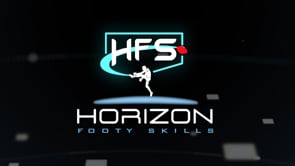 https://vimeo.com/416881593